WEDNESDAY, 25. 3.Check your HOMEWORK (preveri DN)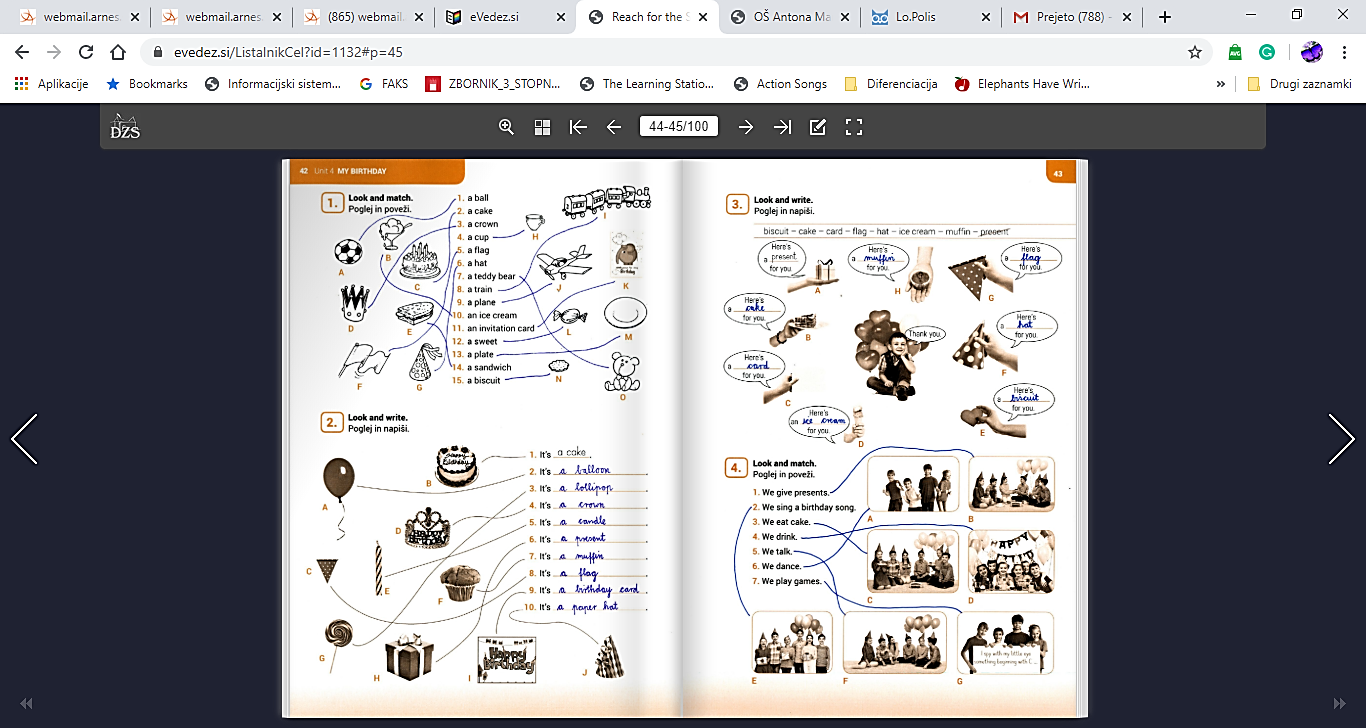 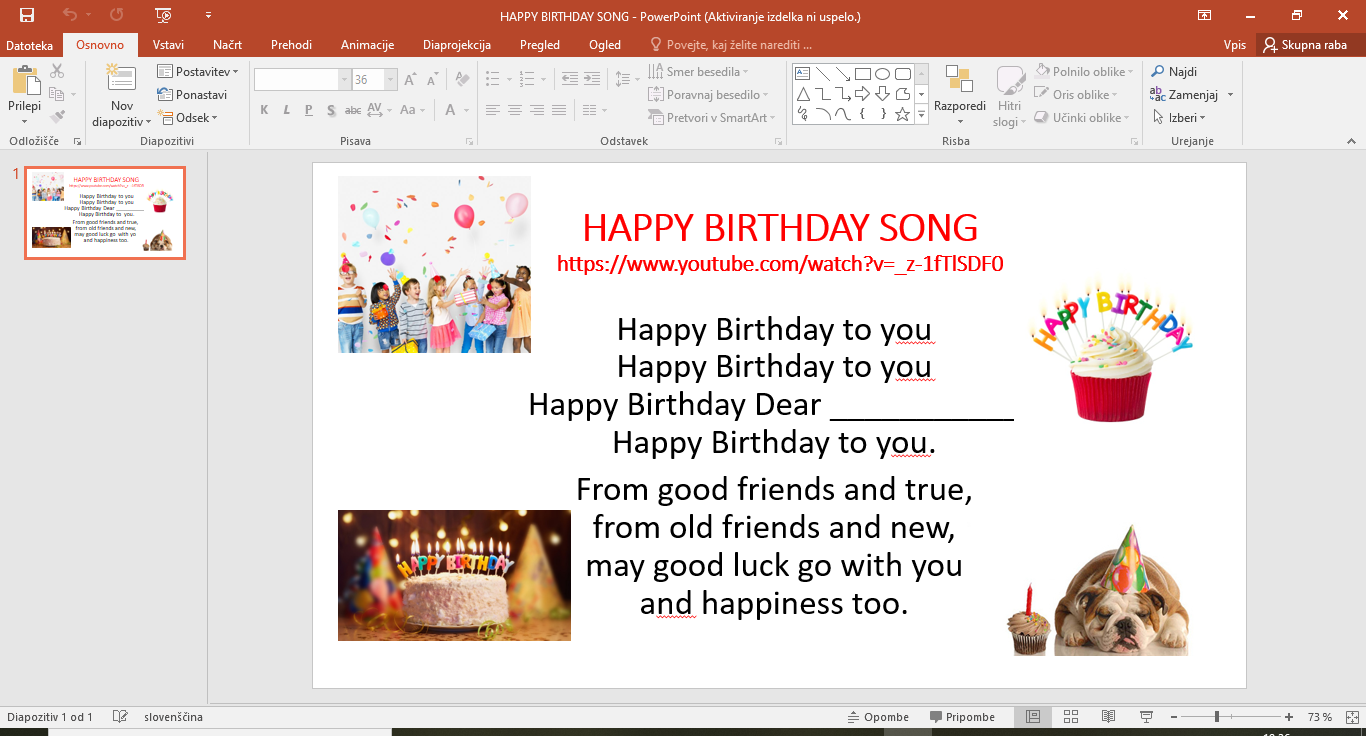 Poslušaj dialog v spletnem učbeniku evedež (str. 48-49). Besedilo poslušaj 3x. Zraven sledi besedilu s prstkom.FUN TIME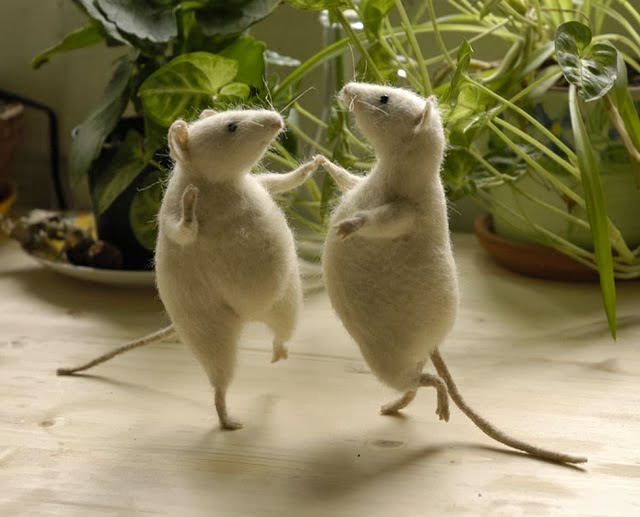 LET'S EXERCISE AND DANCE! https://www.youtube.com/watch?v=rjmKJKG5Nx0https://www.youtube.com/watch?v=f6NfQM1LIGchttps://www.youtube.com/watch?v=VFa0b_IIRac7 MINUT VAJE (GLASNO PONAVLJAJ GOVORNO VAJO)Repeat the new words (ponovi nove besede)Odpri zvezek in poišči nove besede, ki si jih zapisal (in narisal) v zvezek. Vzemi si 1 minuto in besede glasno ponavljaj. Nato zvezek zapri in skušaj ponoviti čim več besed. Kako ti je šlo? How many words?What do we do on a birthday party? Kaj počnemo na roj. zabavi? Ponovi povedi iz zvezka.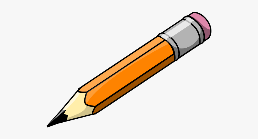 Poznaš Happy birthday song?Poslušaj pesem. Prepiši jo v zvezek in jo zapoj.https://www.youtube.com/watch?v=_z-1fTlSDF0